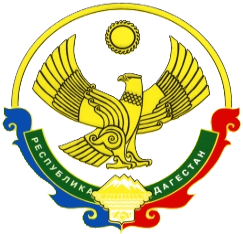 АДМИНИСТРАЦИЯМУНИЦИПАЛЬНОГО РАЙОНА «ЦУНТИНСКИЙ РАЙОН»РЕСПУБЛИКИ ДАГЕСТАН____________________________________________________________________   ПОСТАНОВЛЕНИЕ 19 апреля 2017 года                                                                             № 50с.ЦунтаО создании организационного комитета по подготовке и празднованию 72-й годовщины Победы в Великой Отечественной войне 1941-1945 годовВ целях организации подготовки празднования 72-й годовщины Победы в Великой Отечественной войне 1941-1945 годов Администрация МР «Цунтинский район» п о с т а н о в л я е т:Создать организационный комитет по подготовке празднованию 72-й годовщины Победы в Великой Отечественной войне 1941-1945 годов. Согласно приложению №1Утвердить План мероприятий по подготовке и празднованию 72-й годовщины Победы в Великой отечественной войне 1941-1945 годов. Согласно приложению №2Контроль за выполнением настоящего постановления возложить на заместителя главы Тагирова А.Р.И.о. главы МР                                                      В. Р. Магомедов Приложение №1к постановлению администрации МР «Цунтинский район»№50 от 19.04.2017г.Составорганизационного комитета по подготовке и празднованию 72-й годовщины Победы в Великой Отечественной войне 1941-1945 годовТагиров                  - заместитель главы МР «Цунтинский район»Абдула Рамаевич    председатель организационного комитета.Курбанов                   - начальник МКОУ «УО и МП»Магомед Рашидович   член организационного комитета.Магомедов                - руководитель МКУ «ОСДЖКХ»Омар Гаджиевич        член организационного комитета.Магомедов                 - главный специалист молодежной политики Тагир Ахмедович        член организационного комитета.Магомедов                 - директор МКУ «ЦТКНР»Саид Абакарович         член организационного комитета.Газиев                                - руководитель МКУ «СМИ и ИТО»Гусен Гусейнович                член организационного комитета.Саадулаев                            - уполномоченный ФК спорт и туризмуДарбишмагомед Магомедович         член организационного комитета. Омаров                                - начальник ОМВД РФ по Цунтинскому районуОмар Садрудинович             член организационного комитета.             Приложение №2к постановлению администрацииМР «Цунтинский район»№50 от 19.04.2017г.Планмероприятий по подготовке и празднованию 72-й годовщины Победы в Великой Отечественной войне 1941-1945 годов.№Наименование мероприятия Сроки исполнения Ответственные исполнители 1Проведение работ по благоустройству памятников, обелисков, мемориальных сооружений, увековечивающих дни воинской славы и память защитников Отечества   апрель-май2017г.Администрация МРМКОУ «УО и МП»Военный комиссариат  2Проведение Всероссийской акции «Бессмертный полк»9 май 2017г.Молодежная политика 3Проведение Всероссийской акции «Георгиевская ленточка»май 2017 г.МКОУ «УО и МП»Молодежная политика 4Проведение Дня памяти и скорби 22 июня 2017г.Администрация МР5Организация концертов «Великой Победе посвящается» на открытых площадках района 9 мая 2017г.МКУ «ЦТКНР»6Организация и проведение конкурса «Лучший музей боевой славы в образовательном учреждении» апрель – май 2017г.МКОУ «УО и МП»7Военно-спортивная игра «Зарница»апрель – май 2017г.МКОУ «УО и МП»8Чемпионат и первенства района по легкой атлетике, посвященных 72-ой годовщине Победы советского народа в Великой Отечественной войне 1941-1945годов 8 мая2017г.ФК спорт и туризму 9Освещение в СМИ и ИТО информации торжественных мероприятий в рамках празднования 72-ой годовщины Победы советского народа в Великой Отечественной войне 1941-1945годов   май2017гМКУ «СМИ и ИТО»